Class II. Feedback I. Basic rules of cavity preparations are :Name three basic rulesWhat does it mean „cavosurface“  margin ?Conventional preparation of Clas II. cavity for amalgam consist of two cavities – name them:What is isthmus? Describe th walls: 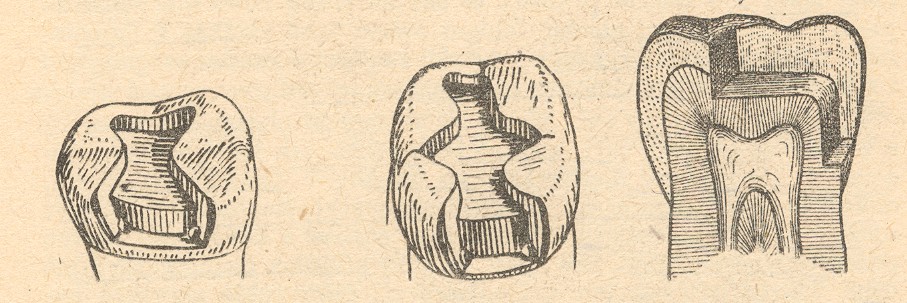 Which of them are pulpal walls? Where the base is placed?     8.  Cavosurface margin – class II.:- occlusal cavity¨- proximal cavityWhich rules must be fullfilled for correct preparation og gingival wall?Retention for amalgam in class II.Resistance for amalgam in class II. What are matrices? What is the purpose of wooden wedges? What do we check before the condensation of amalgam? Which instruments do we use for preparation of class II?       15 Which filling instruments do we use for making the class II. fillings? 